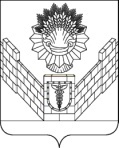 О назначении голосования по отбору общественных территорий, подлежащих благоустройству в первоочередном порядкеВ соответствии Федеральным законом от 6 октября 2003 года № 131-ФЗ «Об общих принципах организации местного самоуправления в Российской Федерации», постановлением Правительства Российской Федерации от 10 февраля 2017 года № 169 «Об утверждении Правил предоставления и распределения субсидий из федерального бюджета бюджетам субъектов Российской Федерации на поддержку государственных программ субъектов Российской Федерации и муниципальных программ формирования современной городской среды», постановлением главы (губернатора) Краснодарского края от 31 января 2019 года № 36/1 «О порядке организации и проведения рейтингового  голосования по отбору общественных территорий муниципальных образований Краснодарского края, подлежащих благоустройству в первоочередном порядке», постановлением главы администрации (губернатора) Краснодарского края от 13 марта 2020 года №129 «О введении режима повышенной готовности на территории Краснодарского края и мерах по предотвращению распространения новой коронавирусной инфекции (COVID-19)», решением Совета Тбилисского сельского поселения Тбилисского района от 28 декабря 2017 года № 315 «Об утверждении порядка организации и проведения голосования по отбору общественных территорий, подлежащих благоустройству в первоочередном порядке» в целях реализации мероприятий по благоустройству территории Тбилисского сельского поселения Тбилисского района, руководствуясь статьями 32,60 Устава Тбилисского сельского поселения Тбилисского района, постановляю:1. Провести в формате дистанционного (онлайн) голосования на официальном сайте администрации Тбилисского сельского поселения Тбилисского района в информационно-телекоммуникационной сети «Интернет» отбор общественных территорий, подлежащих благоустройству в первоочередном порядке, в период с 00.00 часов 10 февраля 2021 года по 24.00 часов 19 февраля 2021 года.2. Утвердить перечень общественных территорий, подлежащих благоустройству в первоочередном порядке в 2022 году в рамках реализации муниципальной программы «Формирование современной городской среды на 2018-2024 годы», представленный общественной комиссией (прилагается).3. Отделу делопроизводства и организационно-кадровой работы администрации Тбилисского сельского поселения Тбилисского района (Воронкин):3.1. обеспечить опубликование настоящего постановления в сетевом издании «Информационный портал Тбилисского района», а также разместить на официальном сайте администрации Тбилисского сельского поселения Тбилисского района в информационно-телекоммуникационной сети «Интернет». 3.2. со дня, следующего за днем официального опубликования настоящего постановления, но не позже 5 февраля 2021 года, обеспечить подготовку, опубликование и размещение на официальном сайте администрации муниципального образования Тбилисский район и официальном сайте администрации Тбилисского сельского поселения Тбилисского района в информационно-телекоммуникационной сети «Интернет» дизайн-проектов благоустройства общественных территорий в целях ознакомления с ними всех заинтересованных лиц.4. Контроль за выполнением настоящего постановления возложить на заместителя главы Тбилисского сельского поселения Тбилисского района Войтова В.В.5. Настоящее постановление вступает в силу со дня его официального опубликования.Глава Тбилисского сельского поселения Тбилисского района                                		          А.Н. СтойкинПРИЛОЖЕНИЕк постановлению администрации Тбилисского сельского поселения Тбилисского района от ______________ года № ____ПЕРЕЧЕНЬобщественных территорий Тбилисского сельского поселения Тбилисского района подлежащих благоустройству в первоочередном порядке вынесенных для голосования Общественная территория, расположенная: Краснодарский край, Тбилисский район, ст-ца Тбилисская, ул. Октябрьская 180А, для вынесения на рейтинговое голосование в соответствии с муниципальной программой формирование современной городской среды на 2018-2024 годы.Сквер, расположенный: Краснодарский край, Тбилисский район, ст-ца Тбилисская, ул. Первомайская 14 Ж, для вынесения на рейтинговое голосование в соответствии с муниципальной программой формирование современной городской среды на 2018-2024 годы.Сквер «В честь 80-летия образования Краснодарского края и 225-летия с начала освоения казаками кубанских земель», расположенный: Краснодарский край, Тбилисский район, пос. Октябрьский, ул. Южная 7 В, для вынесения на рейтинговое голосование в соответствии с муниципальной программой формирование современной городской среды на 2018-2024 годы.Глава Тбилисского сельского поселения Тбилисского района 						        А.Н. СтойкинАДМИНИСТРАЦИЯТБИЛИССКОГО СЕЛЬСКОГО ПОСЕЛЕНИЯ ТБИЛИССКОГО РАЙОНАПОСТАНОВЛЕНИЕот _______________                                                                                                  № _____  ст-ца Тбилисская